Lecture :                                           Le printemps	Au printemps, la nature change.Les bourgeons apparaissent sur les arbres, certaines fleurs aussi.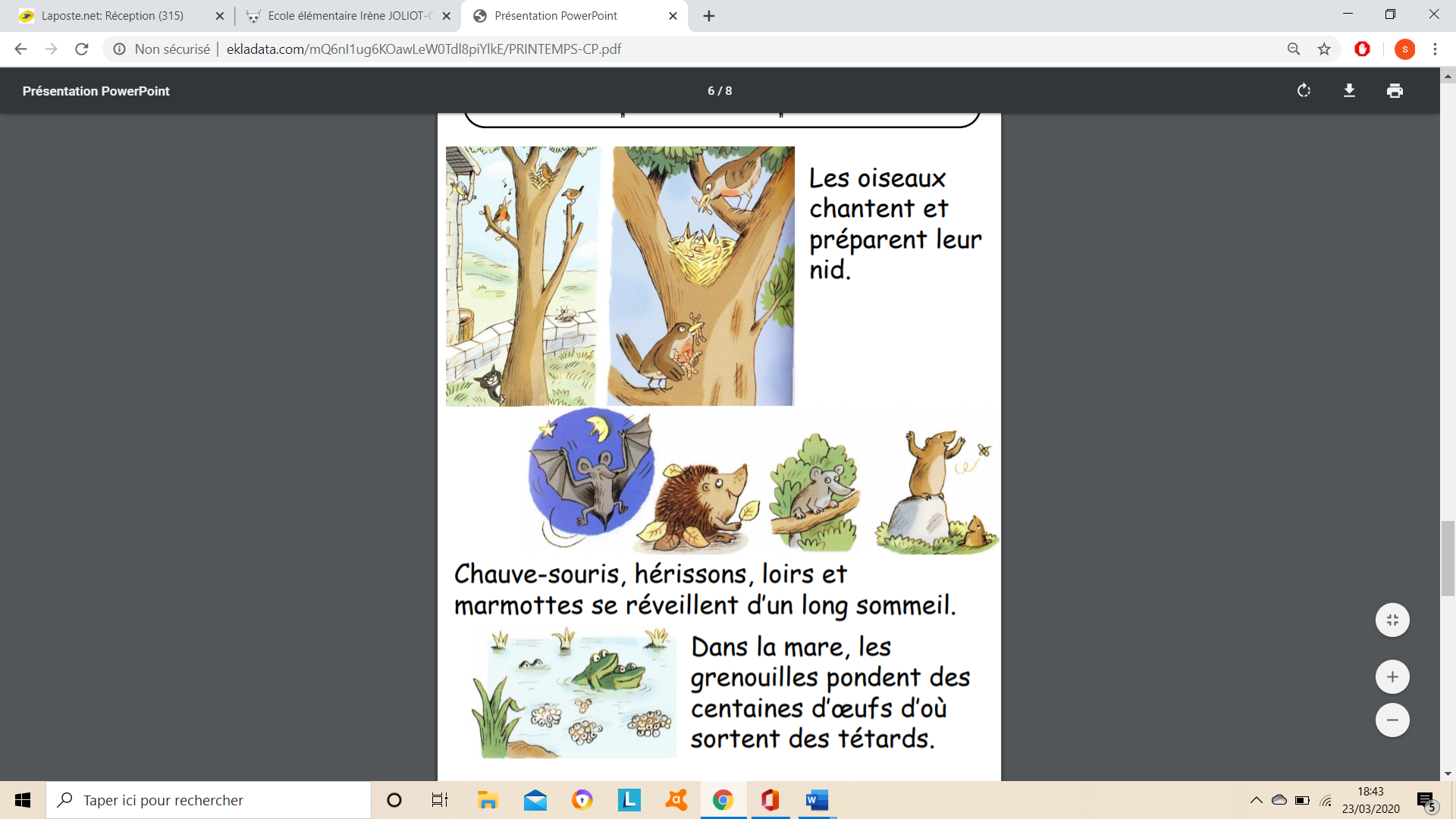 